天河区卫生和计划生育局局属事业单位校园“优才”招聘公告根据《事业单位公开招聘人员暂行规定》（中华人民共和国人事部令2005年第6号）、《广东省事业单位公开招聘人员办法》（广东省人民政府令2009年第139号）和《广州市人力资源和社会保障局关于印发<广州市事业单位校园招聘“优才计划”实施方案>的通知》（穗人社函〔2015〕1316号），为更好地服务高校毕业生就业工作，吸引优秀高校毕业生到广州市天河区卫计系统事业单位工作，我局决定于2017年11月在长沙公开招聘33名事业单位编制内工作人员。具体事宜公告如下：一、招聘对象全日制普通高等院校2018年毕业生33名（即于2018年1月1日至2018年12月31日之间取得学历、学位证书的毕业生）。二、报名条件（一）符合报考的基本条件1. 具有中华人民共和国国籍；2. 遵守中华人民共和国宪法和法律；3. 具有良好的品行和职业道德；4. 具有岗位所需的资格条件及技能要求；5. 具有正常履行职责的身体条件和符合岗位要求的工作能力；6. 非广州市户籍人员应符合广州市人民政府《关于加强我市人口调控和服务管理工作的意见及配套文件的通知》（穗府〔2014〕10号）规定的广州市户口迁入条件；7. 法律法规规定的其他条件。（二）年龄条件本科生报考年龄应为18至35周岁；硕士研究生报考年龄为40周岁以下；博士研究生或具有副高级专业技术资格的考生，年龄为45周岁以下。（三）法律法规和规章规定不宜聘用为事业单位工作人员不得报考。1. 因犯罪受过刑事处罚的；2. 受行政开除处分未满五年，或受其他处分正在处分期内的；3. 因违反国家计划生育政策被有关部门作出处理决定，从该处理决定作出之日起未满5年的；4. 近两年内在各级机关事业单位招录（聘）考试、体检或考察中存在违纪行为的；5. 因涉嫌违法违纪正在接受审计、纪律审查，或者涉嫌犯罪，司法程序尚未终结的；6. 聘用后即构成回避关系的；7. 法律法规和规章规定不宜聘用为事业单位工作人员的其他情形。三、报名方式采取本人现场报名（含资格审核）及网上（或“优才计划”APP）确认相结合的方式（一）报名时间：2017年11月5日10:00-15:00时（二）报名地点：湖南省长沙市 1.湖南师范大学励德楼      2.中南大学湘雅医学院福庆楼T211、T212教室（三）咨询电话:13719415778、 15920335193   四、岗位需求五、注意事项有关考试报名、准考证打印、笔试成绩、面试名单、总成绩查询、结果公示等请通过“优才计划”APP手机客户端或“优才计划”专栏（www.hrssgz.gov.cn）查询，也可关注“广州优才计划”微信公众号。六、其他详细信息可扫广州市天河区卫和计划生育局、广州市人社局二维码了解。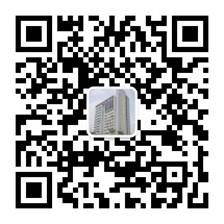 　（天河区卫计局） 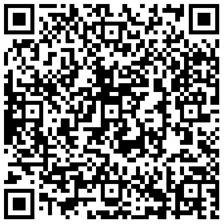 （广州市人社局）广州市天河区卫生和计划生育局　　　　　　　　　　　　　　2017年11月2日2017年天河区卫生和计划生育局校园“优才”招聘岗位需求表2017年天河区卫生和计划生育局校园“优才”招聘岗位需求表2017年天河区卫生和计划生育局校园“优才”招聘岗位需求表2017年天河区卫生和计划生育局校园“优才”招聘岗位需求表2017年天河区卫生和计划生育局校园“优才”招聘岗位需求表2017年天河区卫生和计划生育局校园“优才”招聘岗位需求表2017年天河区卫生和计划生育局校园“优才”招聘岗位需求表2017年天河区卫生和计划生育局校园“优才”招聘岗位需求表2017年天河区卫生和计划生育局校园“优才”招聘岗位需求表2017年天河区卫生和计划生育局校园“优才”招聘岗位需求表序号主管部门单位名称岗位类型岗位名称拟聘人数专业要求及代码专业要求及代码学历要求学位要求序号主管部门单位名称岗位类型岗位名称拟聘人数研究生本科学历要求学位要求96广州市天河区卫生和计划生育局天河区人民医院专业技术岗位医生岗位1外科学(A100210)临床医学(B100301)全日制本科及以上学士及以上97广州市天河区卫生和计划生育局天河区人民医院专业技术岗位医生岗位1妇产科学(A100211)临床医学(B100301)全日制本科及以上学士及以上98广州市天河区卫生和计划生育局天河区人民医院专业技术岗位医生岗位1儿科学(A100202)临床医学(B100301)全日制本科及以上学士及以上99广州市天河区卫生和计划生育局天河区人民医院专业技术岗位医生岗位1急诊医学(A100218)临床医学(B100301)全日制本科及以上学士及以上100广州市天河区卫生和计划生育局天河区中医医院专业技术岗位医生岗位1影像医学与核医学(A100207)医学影像学(B100303)全日制本科及以上学士及以上101广州市天河区卫生和计划生育局天河区中医医院专业技术岗位医生岗位1耳鼻咽喉科学(A100213)麻醉学(B100302)全日制本科及以上学士及以上102广州市天河区卫生和计划生育局天河区妇幼保健院专业技术岗位医生岗位3临床医学(B100301)全日制 本科学士103广州市天河区卫生和计划生育局天河区石牌街社区卫生服务中心专业技术岗位医生岗位2内科学(A100201)临床医学(B100301)全日制本科及以上学士及以上104广州市天河区卫生和计划生育局天河区前进街社区卫生服务中心专业技术岗位医生岗位1中医内科学(A100506)中医学(B100501)全日制本科及以上学士及以上105广州市天河区卫生和计划生育局天河区前进街社区卫生服务中心专业技术岗位医生岗位1中西医结合临床(A100602)中西医临床医学(B100505)全日制本科及以上学士及以上106广州市天河区卫生和计划生育局天河区沙东街社区卫生服务中心专业技术岗位医生岗位1内科学(A100201)临床医学(B100301)全日制本科及以上学士及以上107广州市天河区卫生和计划生育局天河区沙东街社区卫生服务中心专业技术岗位医生岗位1中医内科学(A100506),中西医结合(A1006)中医学(B100501),中西医临床医学(B100505)全日制本科及以上学士及以上108广州市天河区卫生和计划生育局天河区沙河街社区卫生服务中心专业技术岗位医生岗位2内科学(A100201)临床医学(B100301)全日制本科及以上学士及以上109广州市天河区卫生和计划生育局天河区车陂街社区卫生服务中心专业技术岗位医生岗位2临床医学(B100301)全日制  本科学士110广州市天河区卫生和计划生育局天河区棠下街第二社区卫生服务中心专业技术岗位医生岗位1医学影像学(B100303)全日制 本科学士111广州市天河区卫生和计划生育局天河区棠下街第二社区卫生服务中心专业技术岗位医生岗位1康复治疗学(B100307)全日制 本科学士112广州市天河区卫生和计划生育局天河区冼村街社区卫生服务中心专业技术岗位医生岗位1医学影像学(B100303)全日制 本科学士113广州市天河区卫生和计划生育局天河区冼村街社区卫生服务中心专业技术岗位医生岗位1针灸推拿学(B100502)全日制 本科学士114广州市天河区卫生和计划生育局天河区天园街社区卫生服务中心专业技术岗位医生岗位2预防医学(B100201)全日制  本科学士115广州市天河区卫生和计划生育局天河区棠下街社区卫生服务中心专业技术岗位医生岗位1临床医学(B100301)全日制 本科学士116广州市天河区卫生和计划生育局天河区棠下街社区卫生服务中心专业技术岗位医生岗位1针灸推拿学(B100502)全日制 本科学士117广州市天河区卫生和计划生育局天河区天河南街社区卫生服务中心专业技术岗位医生岗位1中医学(B100501)全日制 本科学士118广州市天河区卫生和计划生育局天河区天河南街社区卫生服务中心专业技术岗位医生岗位1针灸推拿学(B100502)全日制 本科学士119广州市天河区卫生和计划生育局天河区五山街社区卫生服务中心专业技术岗位医生岗位2预防医学(B100201)全日制 本科学士120广州市天河区卫生和计划生育局天河区林和街社区卫生服务中心专业技术岗位医生岗位1儿科学(A100202)全日制硕士研究生硕士及以上121广州市天河区卫生和计划生育局天河区林和街社区卫生服务中心专业技术岗位医生岗位1妇幼保健医学(B100203)全日制  本科学士注：此序号对应2017年广州市事业单位校园招聘“优才计划”（重庆、长沙考点）公告注：此序号对应2017年广州市事业单位校园招聘“优才计划”（重庆、长沙考点）公告注：此序号对应2017年广州市事业单位校园招聘“优才计划”（重庆、长沙考点）公告注：此序号对应2017年广州市事业单位校园招聘“优才计划”（重庆、长沙考点）公告注：此序号对应2017年广州市事业单位校园招聘“优才计划”（重庆、长沙考点）公告注：此序号对应2017年广州市事业单位校园招聘“优才计划”（重庆、长沙考点）公告注：此序号对应2017年广州市事业单位校园招聘“优才计划”（重庆、长沙考点）公告注：此序号对应2017年广州市事业单位校园招聘“优才计划”（重庆、长沙考点）公告注：此序号对应2017年广州市事业单位校园招聘“优才计划”（重庆、长沙考点）公告注：此序号对应2017年广州市事业单位校园招聘“优才计划”（重庆、长沙考点）公告